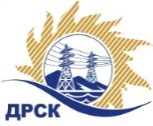 Акционерное Общество«Дальневосточная распределительная сетевая  компания»ПРОТОКОЛ № 137/МЭ -РЗакупочной комиссии по рассмотрению заявок по открытому запросу предложений на право заключения договора поставки: ЛОТ № 1_«Масла и смазки для автомобильной и спецтехники для нужд филиала АО «ДРСК» «Амурские электрические сети», закупка № 343 лот.1, раздел 4.2.  ГКПЗ 2018ПРИСУТСТВОВАЛИ:  члены постоянно действующей Закупочной комиссии АО «ДРСК»  1-го уровня.ВОПРОСЫ, ВЫНОСИМЫЕ НА РАССМОТРЕНИЕ ЗАКУПОЧНОЙ КОМИССИИ: О  рассмотрении результатов оценки заявок Участников.О признании заявок соответствующими условиям Документации о закупке.О предварительной ранжировке заявок.О проведении переторжкиВОПРОС 1.  О рассмотрении результатов оценки заявок УчастниковРЕШИЛИ:Признать объем полученной информации достаточным для принятия решения.Утвердить цены, полученные на процедуре вскрытия конвертов с заявками участников открытого запроса предложений.ВОПРОС № 2. О признании заявок соответствующими условиям Документации о закупкеРЕШИЛИ:	Признать заявки ООО «Петройл» , ИП Мельников Николай Николаевич, ООО "АМУРТЕХТРЕЙД" соответствующими условиям Документации о закупке и принять их к дальнейшему рассмотрению.ВОПРОС № 3.  О предварительной ранжировке заявокРЕШИЛИ: Утвердить предварительную ранжировку предложений Участников:ВОПРОС № 5  О проведении переторжкиРЕШИЛИ:Провести переторжку. Допустить к участию в переторжке предложения следующих участников: ООО «Петройл» , ИП Мельников Николай Николаевич, ООО "АМУРТЕХТРЕЙД"Определить форму переторжки: заочная.Назначить переторжку на 23.01. 2018 в 15:00 час. (амурского времени).Место проведения переторжки: Единая электронная торговая площадка (АО «ЕЭТП»), по адресу в сети «Интернет»: https://rushydro.roseltorg.ruОтветственному секретарю Закупочной комиссии уведомить участников, приглашенных к участию в переторжке, о принятом комиссией решенииТерёшкина Г.М.Тел. (4162)397260г. Благовещенск«22 » января  2018 года№Наименование участника и его адресПредмет и общая цена заявки на участие в закупке1Общество с ограниченной ответственностью «Петройл» 
ИНН/КПП 2804014060/280401001 
ОГРН 10928040004752 856 818.772ИП Мельников Николай Николаевич 
ИНН/КПП 280128030492/ 
ОГРН 3042801281000662 601 706.173Общество с ограниченной ответственностью "АМУРТЕХТРЕЙД" 
ИНН/КПП 2801169242/280101001 
ОГРН 11228010012902 791 399.00Место в предварительной ранжировкеНаименование участника и его адресСтрана происхожденияЦена предложения на участие в закупке без НДС, руб.Балл предпочтительности1 местоИП Мельников Николай Николаевич 
ИНН/КПП 280128030492/ 
ОГРН 304280128100066РФ,иностр      2 601 706.170,7222 местоОбщество с ограниченной ответственностью "АМУРТЕХТРЕЙД" 
ИНН/КПП 2801169242/280101001 
ОГРН 1122801001290РФ, иностр2 791 399.000,6243 место Общество с ограниченной ответственностью «Петройл» 
ИНН/КПП 2804014060/280401001 
ОГРН 1092804000475РФ, иностр2 856 818.770,522Секретарь Закупочной комиссии 
 1 уровня АО «ДРСК»____________________М.Г. Елисеева